Workshop for Developing the Structure of a National Energy Positive Water Resource Recovery Facility Test Bed Network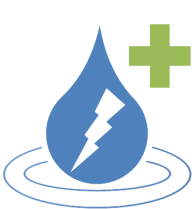 June 20th -21st , 2016Denver Metro Wastewater Reclamation District6450 York Street, Denver, CO 80229Registration Link: http://events.energetics.com/structure/ This workshop focuses on envisioning the structure of a national test bed network and specific action plans. Specifically, the workshop willIdentify the stakeholders and their needs for the test bed networkDevelop network pathways, functions, and structures to meet the needs and objectivesDevelop plans for the formation, operation, and assessment of the testbed networkParticipant ListDay OneMonday, June 20, 2016TimeAgenda Topic7:00-7:15Shuttle Bus Pickup at Renaissance Hotel (918 17th Street,  Denver  CO  80202) (you can drive to the workshop site too)7:30Registration Opens8:00 – 8:30Breakfast and Coffee provided8:30 - 8:45Welcome and Introduction● Zhiyong Jason Ren, Workshop Chair, University of Colorado Boulder- brief background and objectives of this workshop ● Molly Mayo, Facilitator, Meridian Institute – workshop agenda, things to remember, and other remarks8:45– 9:45(10 min talk each + 20 min Q&A)Molly Mayo, Meridian Institute, FacilitatorKeynote Panel Discussion: Background of this effort●  EPWRR report summary (Aaron Fisher, Energetics/WE&RF)●  WE&RF Test Best Network Directory (Jeff Moeller, WE&RF)●  DOE concept paper (Seth Snyder, DOE/Argonne National Lab)●  The rationale and looking forward (Bill Cooper, NSF)9:45 – 10:10(20 min talk + 5min Q&A)Keynote 1: Evaluation Metrics to Advance a National Water Resource Recovery Facility Test Bed Network●   Jim Mihelcic, Samuel L. and Julia M. Flom Professor, University of South Florida 10:10 – 10:30Break  - Coffee and snacks provided10:30 – 10:55(20 min talk + 5min Q&A)Keynote 2: Industry Insights on the Structure of a Test Bed Network●   Jim McQuarrie, Chief Innovation Officer, Denver Metro Wastewater Reclamation District 10:55 – 11:20(20 min talk + 5min Q&A)Keynote 3: Brackish Groundwater National Desalination Research Facility●     Randy Shaw, Facility Manager, BGNDRF 11:20 – 11:30Afternoon Breakout Session Summary and ChargeMolly Mayo, Meridian Institute, Facilitator11:30 – 12:30Working lunch providedDay One Breakout Session (In 4 breakout rooms, see table for details)12:30 – 2:30Stakeholder Identification and Their Needs for the Test Bed NetworkWho are the stakeholders? (eg. utilities, consultants, regulators, financiers, public, innovators, academics, manufactures, others)What are the different stages of technology development? (eg. proof of concept, pilot and scale-up, validation, etc.)What are the objectives of the stakeholders in different stages? What are the activities? What would they consider success? (interactive activities and/or subgroup discussions) 2:30 – 3:00Break- Coffee and snacks provided3:00 –5:00Continuation of breakout discussion (same breakout group and room)Where do the activities of stakeholder groups align?  What activities should be prioritized?How to perform such activities?What does the network structure look like?5:00 - 5:30Transport to Wynkoop Brewing Company (shuttle available) 5:30 – 7:30Gathering at Wynkoop Brewing Company (1634 18th Street, Denver, CO 80202, walking distance to Renaissance hotel) - Sponsored by WE&RF Day TwoTuesday, June 21, 2016TimeSubject7:00-7:15Shuttle Bus Pickup at Renaissance Hotel (918 17th Street,  Denver  CO  80202) (you can drive to the workshop site too)8:00 – 8:30Breakfast and Coffee provided8:30 – 8:40Welcome BackMolly Mayo, Facilitator8:40 – 9:20(10 min talk each)Molly Mayo, Meridian Institute, FacilitatorBreakout Presentations from Day One breakout sessionPresentations from Breakout Rapporteur followed by Q&A and discussion. ● Group 1: Rapporteur: Marcus Gay (New England Water Innovation Network)● Group 2: Rapporteur: Heng Zhang (MWRD Chicago)● Group 3: Rapporteur: Jeff Prevatt (Pima County RWRD) ● Group 4: Rapporteur: Michael Murphy (Mass CEC)9:20 – 10:00Molly Mayo, Meridian Institute, FacilitatorReflections and discussions on Day 1 breakout and questions to be answered in Day 2 breakout. 10:00 – 10:30Break- Coffee and snacks provided10:30 – 11:20(5 min talk each + 25 min Q&A)Panel discussion: How to develop a pathway for new technologies entering into the market with minimal regulatory delays.Molly Mayo, Meridian Institute, Facilitator●      Federal Regulator: Jason Turgeon (EPA)●      State Regulator: Sharon Rivard (NH Dept. of Env. Services)●      Consulting industry: (Art Umble, MWH Global)●      Technology provider: Gerhard Forstner (CNP tech)●      Private Investor: (Tom Pokorsky, XPV Capital)11:20 – 11:30Day 2 Breakout Session summary and chargeMolly Mayo, Meridian Institute, FacilitatorDay Two Breakout Session (In 4 breakout rooms, see table for details)11:30 – 12:45The Organization and Structure of the Test Bed NetworkHow should the network be organized and structured?What are the different structures available to develop this network? What are the specific next steps needed for the formation, operation, and assessment of the testbed network? What are the next steps for different stakeholders? 12:45 – 1:40Working lunch provided1:40-2:40(10 min talk each + 20 min Q&A)Molly Mayo, Meridian Institute, FacilitatorBreakout Presentations from Day 2 breakout session.Presentations from Breakout Rapporteur followed by Q&A and discussion.●      Group 1: Rapporteur: Bob Bucher (King County Wastewater) ●      Group 2: Rapporteur: Leonard Blanchette (Brunswick Sewer District)●      Group 3: Rapporteur: Tanja Rauch-Williams (Carollo Engineers)●      Group 4: Rapporteur: Matt Magruder (Milwaukee Metro SD)2:40 – 3:00Closing and Next StepsMolly Mayo, facilitator; Organizing committee members,Z. Jason Ren, workshop chair3:15 – 4:00MWRD Robert W. Hite Treatment Facility Tour - onsiteNote: Transportation after workshop will be on your own due to different schedules and destinations (Carpool, Taxi, Uber, SuperShuttle, etc.)Frist NameLast NameOrganizationAaronFisherWERFArielaZychermanAAAS Science and Technology Policy FellowArt UmbleMWH AmericasAymanShawwaSchrieberBarryLinerWEFBeverleyStinsonAECOMBillCooperNSFBobBucherKing County Pilot Test FacilityBobbyJacobsenPG EnvironmentalBrandiSchottelNSFBretIcenogleCDPHECraigCriddleStanfordCraigTurchiNational Renewable Energy LabDanMurrayU.S. EPADavidJassbyUC RiversideErikCoatsU of Idaho Advanced WRRFGerhardForstnerCNP - Technology Water and Biosolids Corp.HengZhangMWRD ChicagoHongZhaoVeolia KrugerJasonTurgeonEPAJeffMoellerWERFJeffPrevattPima County RWRDJeremiahWilsonDepartment of EnergyJimMcQuarrieMWRD DenverJimMihelcicUSFJocelyn HittleColorado State UniversityJoeZubackGlobal Water AdvisorsJoeCreskoAMO, DOEJonathanRogersEnergetics IncorporatedJuliusEnriquezUS EPAKenWilliamsonClean Water ServicesKenCarlsonColorado State UniversityLeanneMillerWater Research FoundationLeonardBlanchetteBrunswick (Harry Shulman) WPCFLindaFigueroaColorado School of MinesLingTaoNational Renewable Energy LabLutgardeRaskinU MichiganMalcolmFabiyiHydromantis USAMarcusGayNovus Technical ServicesFrist NameLast NameOrganizationMarkPhilbrickDOEMatthewMagruderMilwaukee Metro SD - South Shore WRFMichaelMurphyMass CECMichaelBolanUrbanalta CorpMollyMayoMeridianPabloCornejoUniv. of Colorado BoulderPing-ChingManessNRELRandyShawNational Desal Test BedRichardLegerAurora Sand Creek Water Reuse FacilitySethSnyderANLSharonRivardNH DESSherriCookUniv. of Colorado BoulderTanjaRauch-WilliamsCarolloTheresaStoneMetro Wastewater Reclamation DistrictThomasPokorskyXPV/NEXOMTylerHugginsUniv. of Colorado BoulderTzahiCathColorado School of MinesYulianaPorras MendozaBureau of ReclamationZacharyScottTrojan TechnologiesZ. JasonRenUniv. of Colorado Boulder